Государственное профессиональное образовательное учреждениеЯрославской областиМышкинский политехнический колледжУТВЕРЖДАЮ:Директор ГПОУ ЯО Мышкинского 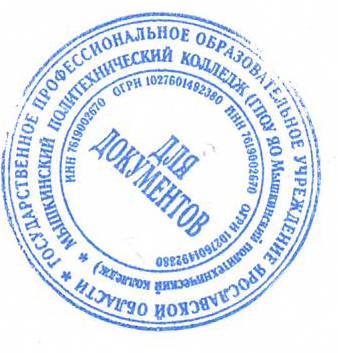 политехнического колледжа__ Т.А.Кошелева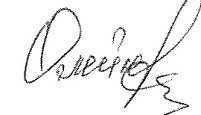 «30»  августа 2021 г. Приказ№_____от______2021 годаРАБОЧАЯ ПРОГРАММАосновной профессиональной образовательной программы среднего профессионального образования-программы подготовки специалистов среднего звена 35.02.07 Механизация сельского хозяйства«Основы агрономии»Мышкин 2021СОДЕРЖАНИЕстр.ПАСПОРТ ПРОГРАММЫ УЧЕБНОЙ ДИСЦИПЛИНЫ	5СТРУКТУРА И  СОДЕРЖАНИЕ УЧЕБНОЙ	5ДИСЦИПЛИНЫУСЛОВИЯ РЕАЛИЗАЦИИ ПРОГРАММЫ УЧЕБНОЙ ДИС-	8ЦИПЛИНЫКОНТРОЛЬ И ОЦЕНКА РЕЗУЛЬТАТОВ ОСВОЕНИЯ	8УЧЕБНОЙ ДИСЦИПЛИНЫПАСПОРТ ПРОГРАММЫ УЧЕБНОЙ ДИСЦИПЛИНЫ«ОСНОВЫ АГРОНОМИИ»Область применения программыПрограмма учебной дисциплины ОПД.06 «Основы агрономии» является частью основной профессиональной образовательной программы в соответствии с ФГОС по специальности 35.02.07  «Механизация сельского хозяйства», квалификация «Техник-механик».Место дисциплины в структуре основной профессиональной образовательной программы:ПМ 00 Профессиональные модули ПМ. Профессиональный цикл общепрофессиональный дисциплин1.3. Цели и задачи дисциплины - требования к результатам освоения дисциплины:В результате изучения дисциплины осваиваются следующие компетенции ОК 1, ОК 2, ОК 3,ОК 4,ОК 6,ОК 7, ОК 9, ОК 10, ПК 2,1, ПК 2,2В результате освоения дисциплины обучающийся должен уметь: Определить тип почвы, ее гранулометрический состав,Определить спелость почвы,Составить севооборот,Определить основные сорняки и запланировать меры борьбы с ними, Запланировать различные виды обработки почвы в зависимости от особенностей почвы, предшественника и возделываемой культуры.Определить виды удобрений.В результате освоения дисциплины обучающийся должен знать:Водные, воздушные свойства почвы.Из каких элементов складывается почвенное плодородие.Как влияет гранулометрический состав на выбор способов	обработкипочвы.Как применяют гербициды.Системы обработки почвы под разные культуры.Способы и сроки применения различных видов удобрений.Как нейтрализовать избыточную кислотность почвы.Различные сельскохозяйственные культуры, их особенности, возделывание.Технологии заготовки сена, сенажа, силоса.В результате изучения профессионального модуля обучающийся должен:иметь практический опыт:Определения почвенного плодородия.Определения сельскохозяйственных культур.Планирования технологии возделывания различных культур.Рекомендуемое количество часов на освоение программы дисциплины:максимальной учебной нагрузки обучающегося	72	час, в том числе:обязательной аудиторной учебной нагрузки обучающегося	48 часов;самостоятельной работы обучающегося	24	часов.СТРУКТУРА И СОДЕРЖАНИЕ УЧЕБНОЙ ДИСЦИПЛИНЫОбъем учебной дисциплины и виды учебной работыСодержание учебной дисциплины по специальности 35.02.07  «Механизация сельского хозяйства»2.3. Тематический план и содержание учебной дисциплины ОПД.06 «Основы агрономии»УСЛОВИЯ РЕАЛИЗАЦИИ ПРОГРАММЫ Требования к минимальному материально-техническому обеспечениюРеализация программы дисциплины требует наличия учебного кабинета оснащенного следующим:Гербарии - зерновых, зернобобовых культур, кормовых корнеплодов и клубнеплодов, сорных растений, многолетних трав.Семена - зерновых, зернобобовых культур, кормовых корнеплодов, многолетних травСоцветия - зерновых, зернобобовых культур, кормовых корнеплодов и клубнеплодов.Трафареты - зерновых, зернобобовых культур, кормовых корнеплодов и клубнеплодов.Г ербарий основных болезней сельскохозяйственных культур.Вегетативные органы кормовых культур - клубни картофеля, корнеплоды свеклы.Машины и оборудование для обработки почв и посева культур - мехдвор, кафедра механизации.Плакаты почвообрабатывающих машин и оборудования.Плакаты - зерновых, зернобобовых культур, кормовых корнеплодов и клубнеплодов, сорных растений.Стенды - зерновых, зернобобовых культур, кормовых корнеплодов и клубнеплодов.Муляжи - кормовых корнеплодов и клубнеплодов.Картограммы - по содержанию азота, фосфора и калия и кислотности основных типов почв.Оргтехпроекты выращивания основных полевых, кормовых, плодовых и овощных культур и технологические карты.Видеоматериалы современной техники.Видеоматериалы технологий возделывания с.-х. культур.Плодоносящий сад учхоза УГСХАКоллекция минеральных удобрений.Компьютер, копировальный аппарат, проектор, ноутбук, экран.Информационное обеспечение обученияРЕКОМЕНДУЕМАЯ ЛИТЕРАТУРААвдиенко В.Г, Авдиенко О.В., Лобачев Д.А. Возделывание картофеля: практические рекомендации. - Ульяновск, ГСХА, 2012. - Режим доступа. http://www.lib.ugsha.ru/.Грошева Т. Д., Захарова Н. Н. Возделывание подсолнечника: практическиерекомендации.- Ульяновск:	ГСХА,	2011.	-	Режим	доступа.http://www.lib.ugsha.ru/.Грошева Т. Д. Учебно-методический комплекс по дисциплине "Технология производства и переработка продукции растениеводства" / Т.Д. Грошева, Л.И. Скалкина, Н.И. Крончев. - Ульяновск: ГСХА, 2007.Грошева Т. Д. Современные технологии возделывания сельскохозяйственных культур. Часть 1. Сахарная свекла, подсолнечник, рапс яровой / Т.Д. Грошева, Н.И. Крончев. - Ульяновск: ГСХА, 2008.Грошева Т.Д. Учебное пособие по растениеводству на тему «Клубнеплоды, корнеплоды, кормовая капуста, бахчевые культуры» - Ульяновск, 2008. - Режим доступа. http://www.lib.ugsha.ru/.Дозоров А.В., Наумов А.Ю., Грошева Т.Д. Практикум по растениеводству. - Ульяновск: ГСХА 2013. - Режим доступа. http://www.lib.ugsha.ru/.Дозоров А.В., Хованская Е.Л., Наумов А.Ю. Технология производства продукции растениеводства. Часть 1. Зерновые культуры. - Ульяновск: ГСХА, 2006.Дозоров А.В., Хованская Е.Л., Наумов А.Ю. Технология производства продукции растениеводства. Часть 2. Технические и кормовые культуры. Ульяновск: ГСХА, 2006.Дозоров А.В., Хованская Е.Л., Дементьева В.М. Технология производства продукции растениеводства. Часть 3. Овощные и плодовоягодные культуры. - Ульяновск: ГСХА, 2006Дозоров А.В., Наумов А.Ю., Гаранин М.Н. Возделывание сои: практические рекомендации. - Ульяновск: ГСХА, 2012.10.Захарова Н.Н. Общее и частное семеноводство. - Ульяновск, ГСХА, 2007. - Режим доступа. http://www.lib.ugsha.ru/.Захарова Н.Н., Грошева Т.Д. и др. Каталог сортов и гибридов полевых культур. - Ульяновск: ГСХА, 2010.Захарова Н.Н., Грошева Т.Д. Возделывание гречихи: практические рекомендации.- Ульяновск, ГСХА, 2011.Исайчев	В.А., Андреев Н.Н, Наумов А.Ю.,. Технология производства, переработки и хранения продукции растениеводства. - Ульяновск, ГСХА, 2013. - Режим доступа. http://www.lib.ugsha.ru/.Морозов В.И., Тойгильдин А.Л. Земледелие с основами почвоведения иагрохимии. Ульяновск:	ГСХА, 2010.	- Режим доступа.http://www.lib.ugsha.ru/.Посыпанов	Г.С. Растениеводство. - М, 2007.Третьяков	Н.Н., Ягодин Б.А., Тумеков А.М. Основы агрономии. - М.: ИРПО; Изд. Центр «Академия», 1998Феофанова	А.А. Кормопроизводство. - Ульяновск: ГСХА, 2006.www.ugsha.ru - сайт УГСХА;www.geografia.ru/ulyan.html - География Ульяновской области.http: //ru. wikipedia. org / - Ульяновская_область - Википедия.КОНТРОЛЬ И ОЦЕНКА РЕЗУЛЬТАТОВ ОСВОЕНИЯ ДИСЦИПЛИНЫКонтроль и оценка результатов освоения дисциплины осуществляется преподавателем в процессе проведения практических занятий и лабораторных работ, тестирования, а также выполнения обучающимися индивидуальных заданий, проектов, исследований.Программа оценивания контролируемой компетенции:Комплект заданий для контрольной работы по дисциплине «Основы агрономии»Тема 1.3 Сорные растенияВред, причиняемый сорняками.Классификация сорняков.Приспособляемость сорных растений к условиям жизни.Корневищные сорняки и меры борьбы с ними.Корнеотпрысковые сорняки и меры борьбы с ними.Малолетние сорняки и меры борьбы с ними.Паразитные сорняки и меры борьбы с нимиОсновные меры борьбы с сорняками.Предупредительные меры борьбы с сорняками.Истребительные меры борьбы с сорняками.Химические меры борьбы с сорняками.Механические меры борьбы с сорняками.Тема. 5.1-5.3. Зерновые злаковые культурыПшеница. Хозяйственное использование. Отличие видов пшеницы по колосу и зерну.Фазы роста и развития зерновых злаковых культур. Значение каждой фазы в заготовке кормов.Рожь. Хозяйственное использование. Ботаническая характеристика.Кукуруза. Хозяйственное использование. Ботаническая характеристика.Ячмень. Хозяйственное использование. Ботаническая характеристика.Овёс. Хозяйственное использование. Ботаническая характеристика. Отличие видов овса по зерну.Просо. Хозяйственное использование. Ботаническая характеристика вида проса.Родовые отличия хлебов I и II групп (морфологические и биологические особенности, их практическое значение в выращивании).Общие особенности зерновых злаковых культур.Особенности технология выращивания яровых зерновых.Тема 5.4. Зерновые бобовые культуры.Особенности химического состава.Хозяйственное использование.   Морфологические	отличия по листьям, семенам и плодам.Фазы роста и развития.Особенности технология выращивания гороха.Итоговые тесты по дисциплине «Основы агрономии» 1.По каким показателям определяют плодородие почвы?Количество глинистых частицВлагоемкость почвыСодержание гумусаРыхлость почвы2.Какая почва считается тяжелой?ГлинистаяС малым содержанием воздухаСыраяС большим содержанием камней3.Какие	типы почвы встречаются в Ярославской области?ДерновоподзолистыеБурыеЖелтоземы 4.ЧерноземыСерые лесныеПочва, с каким PH будет считаться кислой?PH 4PH 7PH 8PH 125.Что надо внести в почву, чтобы понизить кислотность?МелСуперфосфатИзвестьТорфРениКакой	вред от почвенной корки?Образуются нитратыПроисходит закислениеПроисходит иссушение почвыСнижается плодородиеВ каком случае образуется плужная подошва?Слишком тяжелый плугПри вспашке несколько лет на одну и ту же глубинуПри вспашке плантажным плугомПри вспашке плугом без отвала8.Что такое «спелая почва»?Теплая почвыВлажность такова, что почва легко крошитсяВ «спелой почве» прорастают семена сорняковСпелую почву тяжело обрабатыватьПересохшая почваКакая из почв наиболее благоприятна для возделывания культур?Среднесуглинистый черноземТяжелая серая леснаяЛегкая дерновоподзолистаяЛегкосуглинистый черноземТорфянистая10.Что такое «эрозия почвы»?Накопление питательных веществРазрушениеКрошениеДевальвацияДва типа эрозии почвыВоднаяВоздушнаяВетроваяПочвеннаяДопишите пропущенные слова в законах земледелия«Ни один из факторов жизни растений не может быть заменен	»Все факторы жизни растений	Величина урожая определяется тем фактором роста растений, который находитсяв	Максимальный урожай можно получить при одновременном наличии всех факторовроста растений в	количестве.Выделите из перечня многолетний корневищный сорнякРомашка непахучаяПастушья сумкаПырей ползучийЯрутка полеваяИз перечня выделите многолетний корнеотпрысковый сорнякКострец ржанойБодяк полевойПодорожник большойГолинзога мелкоцветнаяКак называются сорняки, которые не имеют своих корней?МезофитыПаразитыГигрофитыГербицидыКакими химическими препаратами уничтожают сорняки?ГербицидамиФунгицидамиИнсектицидамиСапропелямиОбработка почвы, которую проводят для того, чтобы взошли сорнякиВспашкаБоронованиеЩелеваниеЛущение стерниВремя года наиболее благоприятное для проведения вспашки почвыРанняя осеньПоздняя осеньРанняя веснаПоздняя веснаЛетоКак называется орудие, которым проводят вспашку без развальных и свальных борозд?Плуг Т.С.МальцеваОборотный плугКультиваторДискатерПлоскорезКакое орудие используется для крошения и выравнивания верхнего слоя почвы?ПлугДисковая борона  .Зубовая борона4.       Игольчатая борона5        .КультиваторЧем проводят глубокую безотвальную обработку почвы? 2 орудияПлуг с отвалом и почвоуглубителемДискатерПлоскорезГлубокорыхлительКультиваторПлуг с предплужникомКаким орудием чаще всего проводят предпосевную обработку почвы?КультиваторЛущильникДискатерИгольчатая боронаКакое орудие применяют для уничтожения сорняков в фазу всходов гороха?ПлугЗубовую боронуДисковую боронуКатокЛущильникКаким орудием разбивают почвенную корку?ПлугомЗубовой боронойДисковой боронойЛущильникомКультиваторомКакая культура в нашей зоне располагается по чистому пару?ГорохЯровая пшеницаЯчменьОзимая пшеницаПросоКак называется предыдущее поле в севообороте?ПоследышПредыдушникПредшественникОвесЧто возделывается в чистом пару?ОвесНи чего не возделываетсяСвеклаЛюпинВикоовсяная смесьКакие культуры возделываются в занятом пару?Овес на зерноНи чего не возделываетсяСвеклаВикоовсяная смесьОзимая пшеницаКакие удобрения относятся к азотным?Аммиачная селитраМочевинаСуперфосфатСульфат аммонияКальцинитКакие удобрения относятся к фосфорным?Суперфосфат простойСуперфосфат двойнойАммиачная селитраКальциевая селитраСильвинитКакие удобрения относятся к калийным?Кальциевая селитраАммиачная селитраСильвинитХлористый калийКалийная сольКакие удобрения содержат все три основных элемента питания?НитрофоскаАммиачная селитраСильвинитАммофоскаМочевинаВ какой период растения больше всего нуждаются в азотных удобрениях?В период активного ростаВ период созревания семянВ период прорастания семянКакое удобрение вносится при посеве?Калийная сольСуперфосфатАммиачная селитраСильвинитКакие удобрения применяются для подкормки озимых после перезимовки?КалийныеАзотныеФосфорныеИзвестьКакое удобрение называется бактериальным?МочевинаСульфат аммонияРизоторфин Суперфосфат37.Отметьте органические удобренияАммиачная селитраМелНавозСапропельЛюпинКомпост38.Как называется работа по внесению бактериального удобрения?ИнокуляцияСтратификацияСкарификацияСамоизоляция39Какие культуры используются на зеленое удобрение?ПшеницаОвесДонникЛюпин40Какими машинами вносят минеральные удобрения на поля?Навозоразбрасывателями.Туковыми сеялкамиРазбрасывателями удобренийКультиваторами - растениепитателямиВопросы для самостоятельного изученияПринципы классификации культурных растений.Пути увеличения производства зерна, растительного белка, сахарной свеклы, подсолнечника, картофеля и других полевых культур.Достижения биотехнологии в агропромышленном производстве. Биотехнология в растениеводстве.Понятия и принципы разработки технологий возделывания полевых культур.Экологические и агротехнические условия выращивания высокоурожайных семян.Требования, предъявляемые к посевному материалу. Подбор решет, полевая всхожесть и пути ее повышения.Посевные качества семян.Факторы влияющие на полевую всхожесть семян зерновых культур.Полевая всхожесть семян и способы ее повышения.Подготовка семян к посеву.Причины гибели озимых и меры борьбы с ними.Инкрустация семян зерновых культур.Воздушно-тепловой обогрев семян.Определите весовую и количественную норму высева ячменя, если известно, что биологический урожай получен 41 ц/га, сохранность 82%, кустистость 1,3; полевая всхожесть 86%, посевная годность 96%, масса зерна I колоса 0,9г.Семена яровой пшеницы II класса посевного стандарта. Определить весовую норму высева.Биологические формы зерновых хлебов.Этапы органогенеза зерновых культур.Фазы роста зерновых хлебов.Значение озимых хлебов. Развитие озимых весной и осенью. Биологические особенности возделывания.Особенности роста и развития гречихи. Половой деморфизм цветков гречихи, значение крупности семян.Химический состав зерна.Хлебопекарные качества зерновых хлебов.Влияние внешних условий на качество урожая зерновых культур.Сорта яровой пшеницы, введенные в государственный реестр.Группы и сорта сорго.Тритикале. Биология и технология.Обоснование сроков посева зерновых культур.Нормы и способы посева зерновых культур.Обоснование сроков и способов уборки зерновых и крупяных культур.Особенности уборки озимых культур. Обоснование сроков уборки.Особенности уборки семенных посевов.Особенности технологии производства высококачественных семян.Технология возделывания озимых.Система удобрений озимых культур.Технология возделывания яровой твердой пшеницы в условиях Среднего Поволжья.Комплекс машин по подготовке семян зерновых культур к посеву.Комплекс машин, применяемых при основной обработке почвы под озимые зерновые культуры.Комплекс машин, применяемых при возделывании озимой ржи.Комплекс машин применяемых при возделывании озимых культур.Подготовка семян к хранению.Вид учебной работыОбъем часовМаксимальная учебная нагрузка (всего)72Обязательная аудиторная учебная нагрузка (всего)48в том числе:лабораторные занятия14Лекционные занятия34Самостоятельная работа обучающегося (всего)24Наименование темыЛекцииЛПЗСамостоятельная работа1.1. Законы земледелия1--1.2. Системы земледелия2-21.3. Сорные растения2-21.4. Обработка почвы2221.5. Севообороты2122.1. Процесс образования почв1--2.2. Свойства почв2123.1. Вредители с.-х. культур2113.2. Болезни с.-х. культур21-4.1. Основы селекции и семеноводства2115.1. Озимые культуры              2115.2. ранние яровые культуры2115.3. Поздние яровые культуры2-25.4. Зерновые бобовые культуры2-25.5. Корнеплоды1115.6. Клубнеплоды1-15.7. Масличные культуры11-5.8. Плодовые культуры1-26.1. Виды удобрений21-6.2. Применение удобрений-117.1. Кормопроизводство211Всего341424Наименование разделов и темСодержание учебного материала, лабораторные и практические работы, самостоятельная работа обучающихся, курсовая работ (проект) (если предусмотрены)ОбъемчасовУровеньосвоения12      34Раздел 1 ЗемледелиеРаздел 1 ЗемледелиеТема 1.1Законы земледелия.Лекции: Законы земледелия. Условия жизни сельскохозяйственных культур и способы их регулирования. Программирование урожаев.1Тема 1.2Системы земледелия.Лекции: Понятие о системе земледелия как научной основе ведения сельского хозяйства. Возникновение и совершенствование систем земледелия. Научно обоснованные системы земледелия. Основные звенья систем земледелия. Особенности зональных систем земледелия.Контрольная работаСамостоятельная работа22Тема 1.2Системы земледелия.Лекции: Понятие о системе земледелия как научной основе ведения сельского хозяйства. Возникновение и совершенствование систем земледелия. Научно обоснованные системы земледелия. Основные звенья систем земледелия. Особенности зональных систем земледелия.Контрольная работаСамостоятельная работа22Тема 1.3Сорные растенияЛекции: Вред, причиняемый сорняками. Меры борьбы с сорняками. ЛПЗ: Изучение малолетних и многолетних сорняков.Самостоятельная работа22Тема 1.4Обработка почвыЛекции: Основная и поверхностная обработки почвы. Виды обработки и орудия их выполняющие ЛПЗ: Обработка почвы Самостоятельная работа212Тема 1,5 СевооборотыЛекции: Значение севооборотов. Знакомство с группами сельскохозяйственных культур. Оценка культур как предшественников. Составление севооборотов.ЛПЗ: Составление севооборотов Самостоятельная работа212Раздел 2ПочвоведениеРаздел 2ПочвоведениеТема 2,1Процесс образования почв. Типы почв.Лекции: Влияние климата, растительности, материнской породы на процесс почвообразования1Тема 2,2 Свойства почвы. Плодородие почвыЛекции: Водные свойства почвы. Реакция почвенной среды. Воздушный режим почвы. Плодородие почвы.2ЛПЗ: Знакомство с различными почвами Ульяновской области12Самостоятельная работаРаздел 3Вредители и болезни сельскохозяйственных культурВредители и болезни сельскохозяйственных культурТема 3.1Вредители сельскохоЛекции: Значение и развитие науки о насекомых (энтомологии). Многоядные вредители полевых культур. Меры борьбы с сельскохозяйственными вредителями.2111зяйственных культур.ЛПЗ: Изучение вредителей полевых культур по коллекционному материалу, рисункам фотографиям. Меры борьбы с вредителями.Самостоятельная работа1Тема 3.2Болезни сельскохозяйственных культур.Лекции: История развития науки о болезнях растений (фитопатологии). Принципы классификации болезней растений. Меры борьбы с болезнями. Болезни злаковых, зерновых бобовых и других культур.ЛПЗ: Изучение болезней полевых культур пот гербарному материалу. Разработка мер борьбы.21Раздел 4Основы селекции, семеноведения и семеноводстваОсновы селекции, семеноведения и семеноводстваТема 4.1Лекции: Задачи и приемы селекции полевых культур. Основы семеноводства2Основы селекции и сеЛПЗ: Посевные качества семян1меноводства сельскохоСамостоятельная работа1зяйственных культурРаздел 5РастениеводствоТема 5.1Озимые культуры (пшеЛекции: Значение, районы распространения, морфология, биология и технология возделывания озимых культур (пшеница, рожь, ячмень).2ница, рожь, ячмень).ЛПЗ: «Морфологическая характеристика зерновых злаков, их различия»;«Определение хлебных злаков по зерну»; «Определение зерновых злаков по соцветию»; «Фазы роста зерновых злаков».Самостоятельная работаКонтрольная работа11Тема 5.2Ранние яровые культуЛекции: Значение, районы распространения, морфология, биология и технология возделывания: - яровой пшеницы; - овса; - ячменя.21ры.ЛПЗ: «Пшеница»; «Ячмень»; «Овес»; «Составление технологических карт возделывания».Самостоятельная работа1Тема 5.3Поздние яровые культуЛекции: Значение, районы распространения, морфология, биология и технология возделывания: кукурузы; проса; сорго; риса.2ры.Самостоятельная работа2Тема 5.4Зерновые бобовые кульЛекции: Значение, районы распространения, морфология, биология и технология возделывания: - гороха; - сои; - фасоли; - нута; - вики; - люпина и др.2222туры.Контрольная работа Самостоятельная работа2Тема 5,5Лекции: Значение, районы распространения, морфология, биология и технология возде11Корнеплодылывания: - сахарной и кормовой свеклы.ЛПЗ: «Корнеплоды»; «Составление технологических карт возделывания корнеплодов». Самостоятельная работа11Тема 5,6 Клубнеплоды.Лекции: Значение, районы распространения, морфология, биология и технология возделывания: - картофеля.Самостоятельная работа11Тема 5,7Масличные культуры.Лекции: Значение, районы распространения, морфология, биология и технология возделывания: - подсолнечника;ЛПЗ: «Масличные и эфиромасличные культуры»; «Составление технологических карт возделывания».11Тема 5,8Лекции: Классификация. Биологические особенности. Технология выращивания. Техно-12Плодовые культурылогия выращивания посадочного материала плодовых и ягодных культур.Закладка плодового сада. Уход за молодым и плодоносящим садом. Уборка урожая. Самостоятельная работа12Раздел 6АгрохимияТема 6,1 Виды удобренийЛекции: Органические и минеральные удобрения ЛПЗ: Распознавание удобрений 21Тема 6,2 ПрименениеЛПЗ: Расчет доз удобрений1удобренийСамостоятельная работа1Раздел 7 КормопроизЛекции: Многолетние травы. Особенности их выращивания. Заготовка сена, сенажа.2водствоЛПЗ: Определение многолетних трав по гербарию Самостоятельная работа11№Контролируемые модули, разделы (темы) дисциплины*Код контролируемой компетенции (или ее части)Наименованиеоценочногосредства**. 1Тема 1.3 Сорные растенияПК-1.2, ПК-1.3, ПК-4.4.Контрольнаяработа2Тема. 5.1-5.3. Зерновые злаковые культуры.ПК-1.4, ПК-4.4Контрольнаяработа3.Тема 5.4Зерновые бобовые культуры.ПК-1.2, ПК-1.3, ПК-4.4.Контрольнаяработа